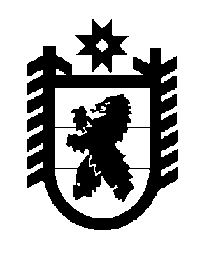 Российская Федерация Республика Карелия    ПРАВИТЕЛЬСТВО РЕСПУБЛИКИ КАРЕЛИЯПОСТАНОВЛЕНИЕот  6 ноября 2012 года № 335-Пг. Петрозаводск О внесении изменений в постановление Правительства Республики Карелия от 20 января 2010 года № 6-ППравительство Республики Карелия  п о с т а н о в л я е т:     Вести в постановление Правительства Республики Карелия от                  20 января 2010 года № 6-П "О Порядке добычи общераспространенных полезных ископаемых для собственных нужд пользователями недр, осуществляющими разведку и добычу полезных ископаемых или по совмещенной лицензии геологическое изучение, разведку и добычу полезных ископаемых, в границах предоставленных им горных отводов на основании утвержденного технического проекта на территории Республики Карелия" (Собрание законодательства Республики Карелия, 2010, № 1, ст. 53) следующие изменения:1) в наименовании и абзаце втором слова "для собственных нужд" заменить словами "для собственных производственных и технологиче-ских нужд", слова "горных отводов" заменить словами "горных отводов и (или) геологических отводов";2) в Порядке добычи общераспространенных полезных ископаемых для собственных нужд пользователями недр, осуществляющими разведку и добычу полезных ископаемых или по совмещенной лицензии геологическое изучение, разведку и добычу полезных ископаемых, в границах предоставленных им горных отводов на основании утвержденного технического проекта на территории Республики Карелия, утвержденном указанным постановлением (далее – Порядок):а) в наименовании слова "для собственных нужд" заменить словами "для собственных производственных и технологических нужд", слова "горных отводов" заменить словами "горных отводов и (или) геологических отводов";б) в пунктах 1, 2 слова "для собственных нужд" заменить словами "для собственных производственных и технологических нужд", слова "горных отводов" заменить словами "горных отводов и (или) геологических отводов";в) пункт 3 изложить в следующей редакции:"3. Технический проект на добычу общераспространенных полезных ископаемых (далее – технический проект) согласовывается и утверждается в порядке, установленном Правительством Российской Федерации.";г) в пункте 4 слова "для собственных нужд" заменить словами "для собственных производственных и технологических нужд";д) пункты 5-8 изложить в следующей редакции:"5. Уведомление должно содержать следующие данные и сведения:полное и сокращенное наименование, организационно-правовая форма, основной государственный регистрационный номер, идентифика-ционный номер налогоплательщика, юридический и почтовый адреса, номер телефона, факса – для пользователя недр, являющегося юридиче-ским лицом;фамилию, имя, отчество, основной государственный регистрацион-ный номер индивидуального предпринимателя, место жительства, данные документа, удостоверяющего личность – для пользователя недр, являющегося индивидуальным предпринимателем;сведения о лицензии на пользование участком недр (номер лицензии на пользование участком недр, целевое назначение и виды работ, дата государственной регистрации, срок окончания действия лицензии);описание местоположения участка, где планируется осуществлять добычу;вид планируемого для добычи общераспространенного полезного ископаемого.6. К уведомлению в одном экземпляре прилагаются:- технический проект;- план горного отвода с указанием контура границ участка недр, где планируется осуществлять добычу.7. К уведомлению пользователь недр вправе приложить следующие документы:1) если пользователем недр является юридическое лицо:выписку из Единого государственного реестра юридических лиц по состоянию на дату не позднее, чем за месяц до дня подачи уведомления;копию свидетельства о государственной регистрации юридического лица;если пользователем недр является индивидуальный предприни-матель:выписку из Единого государственного реестра индивидуальных предпринимателей по состоянию на дату не позднее, чем за месяц до дня подачи уведомления;копии свидетельства о государственной регистрации физического лица в качестве индивидуального предпринимателя и паспорта гражданина Российской Федерации;2) копию лицензии на право пользования участком недр, заверенную печатью пользователя недр;3) копию горноотводного акта.Уполномоченный орган запрашивает в налоговом органе, территориальном органе федерального органа управления государст-венным фондом недр, территориальном органе Федеральной службы по экологическому, технологическому и атомному надзору выписку из Единого государственного реестра юридических лиц – для юридических лиц или выписку из Единого государственного реестра индивидуальных предпринимателей – для индивидуальных предпринимателей, копию лицензии на право пользования участком недр, копию горноотводного акта, если пользователь недр не предоставил соответствующие документы самостоятельно.8. Уполномоченный орган рассматривает уведомление в течение          20 рабочих дней со дня его поступления и принимает решение о включении (отказе во включении) заявителя в Реестр пользователей недр,  осуществляющих добычу общераспространенных полезных ископаемых для собственных производственных и технологических нужд в границах предоставленных им горных отводов и (или) геологических отводов на основании утвержденного технического проекта на территории Республики Карелия (далее – Реестр).";е) дополнить пунктами 9-11 следующего содержания:"9. Реестр ведется по форме согласно приложению к настоящему Порядку. Порядок ведения Реестра определяется уполномоченным органом.10. Уполномоченный орган отказывает во включении в Реестр в случае, если уведомление и прилагаемые к нему документы поданы с нарушением требований, установленных пунктами 5, 6 настоящего Порядка.11. Уполномоченный орган в течение 5 рабочих дней со дня принятия решения направляет заявителю письменное уведомление о включении (отказе во включении) в Реестр.";ж) дополнить приложением следующего содержания:Реестрпользователей недр, осуществляющих добычу общераспространенных полезных ископаемых для собственных производственных и технологических нужд в границах предоставленных им горных отводов и (или) геологических отводов на основании утвержденного технического проекта на территории Республики Карелия                          Глава                Республики  Карелия                                                                                                                          А.П. Худилайнен"Приложение к Порядку добычи общераспространенных полезных ископаемых для собственных производственных и технологических нужд пользователями недр, осуществляющими разведку и добычу полезных ископаемых или по совмещенной лицензии геологическое изучение, разведку и добычу полезных ископаемых, в границах предоставленных им горных и (или) геологических отводов на основании утвержденного технического проекта на территории Республики Карелия№п/пНаименование пользователя недр, ОГРН, ОГРНИП, ИННМесто нахождения (юриди-ческий адрес, почтовый адрес)Телефон, факсНомер лицензии на поль-зование участком недрЦелевое назначение и виды работ лицензии на поль-зование участком недрДата государ-ственной регистра-ции лицензии на поль-зование участком недрСрок окончания действия лицензии на поль-зование участком недрПлощадь участка, плани-руемого для использования с целью добычи общераспрост-раненных полезных ископаемых (га)Вид полезного ископаемого, планируемого для добычи с целью исполь-зования для собственных нуждПриме-чания1234567891011".